Ministry Studies Online Program Tracking Worksheet (rev. Jan22)Ministry Studies Online ….           is a 30-credit, fully online college-level ministry training program consisting of 5 Foundational Courses and 5 Ministry Specific Courses in the areas of Youth Studies, KidMin Studies, Pastoral Studies, and Global Studies. 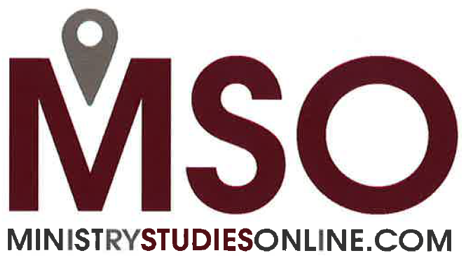 Personal Progress Checklist: This checklist will serve to record which courses have been taken, and which courses are still needed to complete a certificate in one of the 4 tracks. A Ministry Certificate requires the completion of the 5 Foundational Courses plus the five Ministry Specific Courses for that Track. You may request of an official transcript by emailing MSOconnect@gmail.com.A growing number of fellowships, including the Assemblies of God (AG), are recognizing MSO as meeting the educational requirements of credentialing. *For those seeking credentials with the AG, MSO116 will replace MSO115.CourseCodeCreditsDateGradePointsMSO:5 Foundational Courses support all 4 Tracks (15 Credits)5 Foundational Courses support all 4 Tracks (15 Credits)5 Foundational Courses support all 4 Tracks (15 Credits)5 Foundational Courses support all 4 Tracks (15 Credits)5 Foundational Courses support all 4 Tracks (15 Credits)5 Foundational Courses support all 4 Tracks (15 Credits)New Testament Studies: Christ in the Gospels and BeyondMSO 1223Introduction to Biblical InterpretationMSO 1333Old Testament StudiesMSO 1443Ministerial InternshipMSO 3123Thinking Theologically (or)MSO 1153The Spirit Empowered AG Church…MSO 1163YSO:Ministry Specialization Youth Studies (15 Credits)Ministry Specialization Youth Studies (15 Credits)Ministry Specialization Youth Studies (15 Credits)Ministry Specialization Youth Studies (15 Credits)Ministry Specialization Youth Studies (15 Credits)Ministry Specialization Youth Studies (15 Credits)Biblical Worldview & Contemporary CultureFSO 2113Youth Evangelism YSO 2233Minister of YouthYSO 3333Foundations of Youth MinistryYSO 3443Family Ministry LeadershipFSO 3153KSO:Ministry Specialization: KidMin Studies (15 Credits)Ministry Specialization: KidMin Studies (15 Credits)Ministry Specialization: KidMin Studies (15 Credits)Ministry Specialization: KidMin Studies (15 Credits)Ministry Specialization: KidMin Studies (15 Credits)Ministry Specialization: KidMin Studies (15 Credits)Biblical Worldview & Contemporary CultureFSO 2113KidMin EvangelismKSO 2233KidMin PresentationsKSO 3333Foundations of KidMinKSO 3443Family Ministry LeadershipFSO 3153PSO:Ministry Specialization Pastoral Studies (15 Credits)Ministry Specialization Pastoral Studies (15 Credits)Ministry Specialization Pastoral Studies (15 Credits)Ministry Specialization Pastoral Studies (15 Credits)Ministry Specialization Pastoral Studies (15 Credits)Ministry Specialization Pastoral Studies (15 Credits)Romans & Prison EpistlesPSO 1233Theology & EschatologyPSO 2113The Art of PreachingPSO 2233Acts: The Holy Spirit at Work… Relationships, Ethics, and EvangelismPSO 3333Effective Leadership and Conflict Mgmt.PSO 3443GSO:Ministry Specialization: Global Studies (15 Credits)Ministry Specialization: Global Studies (15 Credits)Ministry Specialization: Global Studies (15 Credits)Ministry Specialization: Global Studies (15 Credits)Ministry Specialization: Global Studies (15 Credits)Ministry Specialization: Global Studies (15 Credits)Biblical Theology of MissionsGSO 2113History of MissionsGSO 2233Contextualizing Ministry & MissionsGSO 3333The Mission of God Continues: ActsGSO 3443Global Missions StrategiesGSO 3153ELE:		Elective Courses not counted towards Certificate		Elective Courses not counted towards Certificate		Elective Courses not counted towards Certificate		Elective Courses not counted towards Certificate		Elective Courses not counted towards Certificate		Elective Courses not counted towards CertificateTheology of Christian WorshipELE 315Life FormationELE 311Total Credits:GPA: